Об обеспечении безопасности жизни людей на водных объектах Чиричкасинского сельского поселения Цивильского района в осенне-зимний период 2022-2023 годовВ соответствии с п. 24 ст. 15 Федерального закона от 6 октября 2003 г. № 131-ФЗ «Об общих принципах организации местного самоуправления в Российской Федерации» (изменениями и дополнениями), постановлением Кабинета Министров Чувашской Республики от 26 мая 2006 г. № 139 «Об утверждении Правил охраны жизни людей на воде в Чувашской Республике» в целях обеспечения безопасности людей на водоемах Чиричкасинского сельского поселения в осенне-зимний период 2022-2023 годов, администрация Чиричкасинского сельского поселения                                                    ПОСТАНОВЛЯЕТ 1. Утвердить реестр наиболее опасных участков водоемов Чиричкасинского сельского поселения Цивильского района, представляющих реальную угрозу жизни населения сельского поселения в зимний период (прилагается).                                                2. Довести до населения населенных пунктов сельского поселения информацию об опасных участках на водоемах, о местах, представляющих реальную угрозу жизни населения в зимний период.3.Провести профилактические мероприятия «Осторожно, тонкий лед!», организовать выступления по данному направлению на сходах и собраниях граждан, разместить соответствующую информацию в периодическом печатном издании «Чиричкасинский вестник», на электронном сайте Чиричкасинского сельского поселения.4. Использовать в своей работе Правила охраны жизни людей на воде в Чувашской Республике;5. Провести разъяснительную работу среди населения о запрете проведения игр и ловли рыб детьми и взрослыми до достижения толщины льда 7-10 см.6.Рекомендовать:1) арендаторам водоемов:-определить потенциально опасные участки водоемов и обозначить их соответствующими знаками;-определить специальные места для массового подледного лова рыбы рыболовами-любителями в зимний период;- организовать с момента образования ледостава на водоемах ежедневное проведение замеров толщины льда и определение его структуры утром и вечером;- выставить предупреждающие знаки в опасных местах для движения пешеходов;- не допустить создания по льду через водоемы незаконных переходов   и переездов;- не допустить подледную ловлю рыбы рыбаками –любителями на неокрепшем льду;- не разрешать выход детей и взрослых на неокрепший лед.2) директору МБОУ «Чиричкасинской ООШ»:-обеспечить проведение разъяснительную работу среди учащихся по обеспечению и соблюдению мер безопасности на воде и на льду в осенне-зимний период 2022-2023 годов;-периодически доводить требования Правил охраны жизни людей на воде в Чувашской Республике до учащихся, а во время проведения родительских собраний – до родителей учащихся.-провести профилактические мероприятия «Осторожно, тонкий лед!», организовать выступления по данной тематике в МБОУ «Чиричкасинская ООШ», средствах массовой информации.7.Опубликовать настоящее постановление в периодическом печатном издании «Чиричкасинский вестник».8. Контроль  за выполнением настоящего постановления оставляю за собой.Глава администрации  Чиричкасинскогосельского поселения                                                                                                В.В.ИвановаУтвержден                                                                                      постановлением администрации                                                                                      Чиричкасинского  сельского поселения                                                                                   от 14.11.2022г. №. 48Реестрнаиболее опасных участков водоемов Чиричкасинского   сельского поселения, представляющих реальную угрозу жизни населения в зимний периодЧĂВАШ        РЕСПУБЛИКИÇĔРПУ    РАЙОНĔ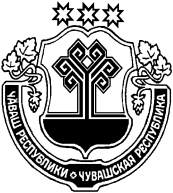 ЧУВАШСКАЯ РЕСПУБЛИКА ЦИВИЛЬСКИЙ      РАЙОНЧИРИЧКАССИ  ЯЛ АДМИНИСТРАЦИЕЙЫШĂНУ2022  чỳк  уĕхĕн  14-мĕшĕ   № 48Чиричкасси ялĕАДМИНИСТРАЦИЯЧИРИЧКАСИНСКОГОСЕЛЬСКОГО ПОСЕЛЕНИЯПОСТАНОВЛЕНИЕ«14» ноября  2022№ 48деревня  ЧиричкасыРека, водоемНаселенный пунктНаиболее опасные участкиПериод эксплуатацииТолщина льда(см)Толщина льда(см)Период возникновения опасностиРека, водоемНаселенный пунктНаиболее опасные участкиПериод эксплуатацииТекущая(в среднем)Необходимая для нормальной эксплуатацииПериод возникновения опасностиплотинад. Анишкасымассовое скопление рыбаковноябрь-март15-2530-35ноябрь,мартплотинад. Анишхиримассовое скопление рыбаковноябрь-март15-2530-35ноябрь,март